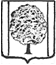 ПОСТАНОВЛЕНИЕ  проектАДМИНИСТРАЦИИ ПАРКОВСКОГО СЕЛЬСКОГО ПОСЕЛЕНИЯТИХОРЕЦКОГО РАЙОНАот ___________                                                                               № _______посёлок ПарковыйО внесении изменений в постановление администрации Парковского сельского поселения тихорецкого района от 26 октября 2017 года №  214 «Об утверждении Положения о комиссии по соблюдению требований к служебному поведению муниципальных служащих и урегулированию конфликта интересов на муниципальной службе администрации Парковского сельского поселения Тихорецкого района»	Рассмотрев протест Тихорецкой межрайонной прокуратуры от 6 мая                 2018 года № 5006 на постановление администрации Парковского сельского поселения тихорецкого района от 26 октября 2017 года № 214 ««Об утверждении Положения о комиссии по соблюдению требований к служебному поведению муниципальных служащих и урегулированию конфликта интересов на муниципальной службе администрации Парковского сельского поселения Тихорецкого района», В целях уточнения порядка работы комиссии по соблюдению требований к служебному поведению муниципальных служащих и урегулированию конфликта интересов на муниципальной службе администрации Парковского сельского поселения  Тихорецкого района и на основании Закона Краснодарского края от 8 июня 2007 года № 1244-КЗ «О муниципальной службе в Краснодарском крае»                            п о с т а н о в л я ю:1.Внести в приложение к постановлению администрации Парковского сельского поселения тихорецкого района от 26 октября 2017 года № 214 ««Об утверждении Положения о комиссии по соблюдению требований к служебному поведению муниципальных служащих и урегулированию конфликта интересов на муниципальной службе администрации Парковского сельского поселения Тихорецкого района» следующие изменения:1.1.В пункте 13:абзац второй подпункта «а» изложить в следующей редакции:«о представлении муниципальным служащим недостоверных или неполных сведений о доходах, об имуществе и обязательствах имущественного характера на основании решения Совета Парковского сельского поселения Тихорецкого района от 1 августа 2013 года № 220 «Об утверждении Положения о предоставлении лицами, замещающими должности муниципальной службы, и гражданами, претендующими на замещение должностей муниципальной службы, сведений о доходах, о расходах, об имуществе и обязательствах имущественного характера;»;дополнить подпунктом «а.1» следующего содержания:«а.1)поступившее в комиссию предложение уполномоченного органа исполнительной власти Краснодарского края о рассмотрении результатов проверки достоверности и полноты сведений о расходах в отношении муниципального служащего, его супруги (супруга) и (или) несовершеннолетних детей, представляемых в соответствии с Федеральным законом от 3 декабря 2012 года № 230-ФЗ «О контроле за соответствием расходов лиц, замещающих государственные должности, и иных лиц их доходам»;»;1.2.Дополнить пунктом 29.1 следующего содержания:«29.1.По итогам рассмотрения результатов, указанных в подпункте «а.1» пункта 13 настоящего Положения, комиссия принимает одно из следующих решений:а)признать, что сведения, представленные муниципальным служащим в соответствии с частью 1 статьи 3 Федерального закона «О контроле за соответствием расходов лиц, замещающих государственные должности, и иных лиц их доходам», являются достоверными и полными;б)признать, что сведения, представленные муниципальным служащим в соответствии с частью 1 статьи 3 Федерального закона «О контроле за соответствием расходов лиц, замещающих государственные должности, и иных лиц их доходам», являются недостоверными и (или) неполными. В этом случае комиссия вносит предложение главе Парковского сельского поселения Тихорецкого района о применении к муниципальному служащему конкретной меры ответственности.».2.Общему отделу администрации муниципального образования Тихорецкий район (Лукьянова) обеспечить  размещение настоящего постановления на официальном сайте администрации Парковского сельского поселения Тихорецкого района в информационно-телекоммуникационной сети «Интернет» в установленные сроки.3.Постановление вступает в силу со дня его обнародования.Глава Парковского сельского поселения Тихорецкого района								   Н.Н. Агеев